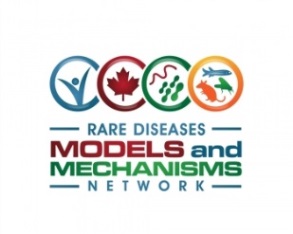 Gene Application to engage a Model Organism ResearcherThis application is to be used by the Network’s Scientific Advisory Committee (SAC) to invite model organism researchers to submit a proposal for a funded project (25K).Application Procedure: The SAC will select up to 4 laboratory groups per gene and invite candidate model systems investigators to submit an application. Expressions of interest are required to be submitted within one week of the request. Applicants must be associated with a Canadian institution. Required format: 11 pt font size, 0.75 inch margins using the attached application. Please submit by email to: info@rare-diseases-catalyst-network.ca. You will receive a submission confirmation email.APPLICANTAPPLICANTAPPLICANTAPPLICANTNameFaculty Appointment &  Institutional AffiliationEmailTelephoneGENE NAME:      DATE OF RFA:      SUMMARY OF PROPOSED PROJECT (1-page) Provide relevant background information on the research topic, and details of the experiments to be conducted, including generation of model organism(s), phenotypic analyses, and anticipated results together with interpretation. Briefly discuss any potential biological/mechanistic insights and/or therapeutic avenues that may be obtained from the studies.SUMMARY OF PROPOSED PROJECT (1-page) Provide relevant background information on the research topic, and details of the experiments to be conducted, including generation of model organism(s), phenotypic analyses, and anticipated results together with interpretation. Briefly discuss any potential biological/mechanistic insights and/or therapeutic avenues that may be obtained from the studies.DELIVERABLES (1/3 page) – Give a proposed 1-year timeline for the generation of strains/materials, and experiments to be carried out.  It may be helpful to present this in the context of a somewhat expanded time period to include potential future studies beyond the grant period.DELIVERABLES (1/3 page) – Give a proposed 1-year timeline for the generation of strains/materials, and experiments to be carried out.  It may be helpful to present this in the context of a somewhat expanded time period to include potential future studies beyond the grant period.BIOGRAPHY (1/3 page) Provide a brief synopsis of your qualifications, both in general terms and for this project in particularBIOGRAPHY (1/3 page) Provide a brief synopsis of your qualifications, both in general terms and for this project in particularBUDGET (1/3 page) Enumerate the budget items (salary, reagents, services, etc.) specifically relevant for this proposalBUDGET (1/3 page) Enumerate the budget items (salary, reagents, services, etc.) specifically relevant for this proposalREFERENCES (up to 5)REFERENCES (up to 5)